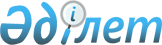 О реализации Указа Президента Республики Казахстан от 30 декабря 1998 года "Об объявлении 1999 года Годом единства и преемственности поколений"Постановление Правительства Республики Казахстан от 24 февраля 1999 года № 162

      В соответствии с Указом Президента Республики Казахстан от 30 декабря 1998 года № 4187 U984187_ "Об объявлении 1999 года Годом единства и преемственности поколений" Правительство Республики Казахстан постановляет: 

      1. Образовать Государственную комиссию по проведению Года единства и преемственности поколений. 

      2. Утвердить прилагаемые: 

      состав Государственной комиссии по проведению Года единства и преемственности поколений; 

      план мероприятий по проведению Года единства и преемственности поколений. 

      3. Акимам областей, городов Астаны и Алматы, центральным исполнительным органам образовать соответствующие комиссии по проведению Года единства и преемственности поколений. 

      4. Финансирование мероприятий по Году единства и преемственности поколений осуществить за счет и в пределах средств, предусмотренных в бюджете на 1999 год, соответствующим государственным учреждениям - администраторам программ. 

      5. Рекомендовать акимам областей, городов Астаны и Алматы предусмотреть в расходах местных бюджетов на 1999 год финансирование мероприятий по проведению Года единства и преемственности поколений. 

      6. Настоящее постановление вступает в силу со дня подписания. 



 

        Премьер-Министр 

      Республики Казахстан 

 

                                                          Утвержден                                                  постановлением Правительства                                                      Республики Казахстан                                                  от 24 февраля 1999 г. № 162

                                  Состав  

                    Государственной комиссии по проведению                 Года единства и преемственности поколений      Кекилбаев Абиш            - Государственный секретарь Республики      Кекилбаевич                 Казахстан, председатель                                  (по согласованию)     Тажин Марат               - заместитель Руководителя Администрации      Мухамбетказиевич            Президента - Руководитель Центра анализа                                 и стратегических исследований Администрации                                 Президента Республики Казахстан, заместитель                                 председателя (по согласованию)     Сарсенбаев Алтынбек       - Министр культуры, информации и общественного     Сарсенбаевич                согласия Республики Казахстан,                                  заместитель председателя      Аскаров Алибек            - Директор Департамента Министерства      Асылбаевич                  культуры, информации и общественного                                  согласия Республики Казахстан, секретарь                              Члены комиссии:     Абаев Хасен               - Председатель Союза правления художников      Сеилханович                 Республики Казахстан                                  (по согласованию)     Абайдильдин Талгатбек     - заместитель акима Восточно-Казахстанской      Жамшитович                  области      Абдрахманов Есиркеп       - Директор Департамента Министерства труда и     Онланбекович                социальной защиты населения                                  Республики Казахстан      Абулгазин Данияр          - вице-Министр финансов Республики      Рустемович                  Казахстан      Акатаев Сабетказы         - председатель Республиканской      Жакиянович                  партии Казахстана (по согласованию)     Акылбаев Жамбыл           - ректор Карагандинского государственного      Саулебекович                университета им. Е.Букетова                                 (по согласованию)     Алдамжаров Зулкайнар      - ректор Костанайского университета      Алдамжарович                (по согласованию)     Алексий                   - Архиепископ Алматинский и Семипалатинский      (Кутепов Андрей             (по согласованию)     Николаевич)      Алияров Есенжол           - Председатель Союза молодежи Казахстана       Каниевич                    (по согласованию)     Алтыбаева Сауле           - ученый секретарь Отделения общественных и     Магазовна                   гуманитарных наук Академии наук                                  Республики Казахстан      Амерханова Жибек          - заместитель акима Алматинской области      Амерхановна      Аннакулиева Гульнар       - председатель туркменского      Атаевна                     национально-культурного центра                                 (по согласованию)     Анес Гарифолла            - президент Фонда изучения наследия      Кабдулхаирович              репрессированной интеллигенции Казахстана                                  "Арыс" (по согласованию)     Атрушкевич Павел          - заместитель председателя Ассамблеи народов     Александрович               Казахстана, ректор Казахской государственной                                 архитектурно-строительной академии                                  (по согласованию)     Ахымбеков Серик           - исполнительный директор Общенационального      Шаяхметович                 фонда по поддержке малообеспеченных                                  граждан (по согласованию)     Ашимов Байкен             - ветеран труда, общественный деятель      Ашимович                    (по согласованию)     Баталов Анвар             - координатор общественного движения      Касымович                   "За Казахстан - 2030"                                  (по согласованию)     Бейсенов Аманжол          - вице-Министр внутренних дел      Мусаинович                  Республики Казахстан      Бейсенов Клышбек          - ректор Кызылординского государственного      Алдабергенович              университета имени Коркыта                                  (по согласованию)     Бектурганов Серик         - заместитель акима Костанайской области      Чингисович      Бижанов Ахан              - заведующий Отделом внутренней политики      Хусаинович                  Администрации Президента Республики                                  Казахстан (по согласованию)     Ваисов Мерей              - вице-Министр юстиции Республики Казахстан      Курманович      Джалмагамбетова           - заместитель акима Акмолинской области       Светлана Жакияновна      Дошаев Ерген              - заместитель акима Актюбинской области       Николаевич      Джаганова Алтыншаш        - председатель партии Возрождения Казахстана      Каиржановна                 (по согласованию)     Еримбетов Нурлан          - заместитель акима Кызылординской области      Кенжебекович      Еркимбеков Серик          - Первый секретарь Союза композиторов      Жексембекович               Казахстана (по согласованию)     Жумагулов Бакытжан        - председатель Республиканской политической      Турсунович                  партии труда (по согласованию)     Ибраев Адил               - заместитель акима города Алматы      Жунусович      Идрисов Ерлан             - первый вице-Министр иностранных дел      Абильфаизович               Республики Казахстан      Кабжанов Хайрулла         - заместитель акима Карагандинской области     Бралевич      Каримов Мурат             - председатель Ассоциации татаро-башкирских      Абдулхаевич                 объединений "Идел"                                 (по согласованию)     Касеинов Дюйсен           - Председатель Комитета культуры Министерства      Курабаевич                  культуры, информации и общественного                                  согласия Республики Казахстан      Каюпова Нина              - председатель республиканского Совета      Амировна                    женщин, директор Республиканского центра                                 охраны здоровья матери и ребенка                                 (по согласованию)     Кошанов Аманжол           - вице-Президент Национальной Академии наук,      Кошанович                   Академик-секретарь отделения общественных                                  и гуманитарных наук Национальной Академии                                 наук Республики Казахстан (по согласованию)     Козыбаев Манаш            - директор Института истории и этнологии      Кабашевич                   Национальной Академии наук Республики                                  Казахстан (по согласованию)     Коржова Наталья           - Министр труда и социальной защиты      Артемовна                   населения Республики Казахстан      Кул-Мухаммед Мухтар       - президент корпорации "Атамура"                                 (по согласованию)     Кульшаров Малик           - заместитель акима Западно-Казахстанской      Иманкулович                 области      Кумискалиев Есен          - заместитель акима Мангистауской области      Кумискалиевич      Курдаев Тофик             - председатель общества турков      Ашимович                    "Туркия" (по согласованию)     Кусаинов Амангельды       - ректор Евразийского университета     Кусаинович                  им. Л.Н. Гумилева (по согласованию)     Кушербаев Крымбек         - Министр здравоохранения, образования и     Елеуович                    спорта Республики Казахстан      Мамбетказиев Ережеп       - ректор Восточно-Казахстанского      Альхаирович                 университета (по согласованию)     Мантахаев Калдыбай        - Президент Союза архитекторов        Жумагалиевич                Республики Казахстан (по согласованию)     Михайлов Валерий          - главный редактор газеты "Казахстанская     Федорович                   правда" (по согласованию)     Молдажанов Ризахмет       - заместитель председателя Федерации      Курмангазиевич              профсоюзов Республики Казахстан                                  (по согласованию)     Мустафин Бекболат         - председатель республиканской Ассоциации                                 жертв политических репрессий                                  (по согласованию)     Мухамеджанов Тулеген      - заместитель акима города Астаны, президент      Мухамеджанович              фонда "Конгресс духовного согласия"     Мынбай Дархан             - заместитель акима Южно-Казахстанской области     Камзабекович      Найманбаев Калдарбек      - заместитель председателя президиума      Найманбаевич                Всемирной ассоциации казахов                                  (по согласованию)     Нарибаев Купжасар         - ректор Казахского государственного      Нарибаевич                  национального университета им. Аль-Фараби                                 (по согласованию)     Никандров Владимир        - заместитель акима Северо-Казахстанской      Петрович                    области      Нуршаев Есенгельды        - заместитель акима Атырауской области       Нуршаевич            Омаров Жанай              - председатель Демократической партии      Сейтжанович                 Казахстана (по согласованию)     Оразалин Нурлан           - первый секретарь правления Союза      Мыркасымович                писателей Казахстана                                  (по согласованию)     Перуашев Азат             - первый секретарь ЦК Гражданской партии      Турлыбекович                (по согласованию)     Раганин Мейрам            - председатель молодежного движения      Уахитович                   "За будущее Казахстана"                                 (по согласованию)     Ратбек кажы               - муфтий духовного управления мусульман     Нысанбайулы                 Казахстана (по согласованию)     Рымжанов Ораз             - председатель правления Союза      Махатович                   кинематографистов Республики Казахстан                                  (по согласованию)     Сагдиев Махтай            - председатель республиканского Совета      Рамазанович                 ветеранов войны и труда                                  (по согласованию)      Сагинтаев Бакытжан        - заместитель акима Жамбылской области       Абдирович      Садыков Токмухамед        - ректор Алматинского государственного      Сальменович                 университета им. Абая                                 (по согласованию)     Самакова Айткуль          - Министр Республики Казахстан, председатель      Байгазиевна                 Национальной комиссии по делам семьи и                                  женщин при Президенте Республики Казахстан                                 (по согласованию)     Сарсенов Умирзак          - председатель Народно-кооперативной партии                                 Казахстана (по согласованию)     Смаилов Ержуман           - главный редактор газеты "Егемен Казакстан"                                 (по согласованию)     Смаилов Камал             - председатель Правления Союза журналистов      Сейтжанович                 Казахстана (по согласованию)     Табылдиев Хисмет          - ректор Атырауского регионального      Бозанович                   университета им. Х.Досмухамедова                                 (по согласованию)     Тогусов Амирбек           - заместитель Министра обороны      Анварович                   Республики Казахстан      Токсеитов Ракимберген     - вице-Министр здравоохранения, образования     Курмангалиевич              и спорта Республики Казахстан     Туменова Бакыт            - заместитель акима Павлодарской области      Ниязбековна      Хачиева Людмила           - председатель кабардино-балкарского      Хисаевна                    национально-культурного центра                                  (по согласованию)     Цыбин Борис               - председатель Русского союза Республики      Константинович              Казахстан (по согласованию)     Школьник Владимир         - Министр науки и высшего образования      Сергеевич                   Республики Казахстан   

                                                          Утвержден                                                  постановлением Правительства                                                      Республики Казахстан                                                  от 24 февраля 1999 г. № 162

                                  План  

                          мероприятий по проведению                 Года единства и преемственности поколений ____________________________________________________________________________| № |              Мероприятия            |    Срок    |  Ответственные за  | |п/п|                                     | исполнения |      исполнение    ||___|_____________________________________|____________|____________________|| 1 |                 2                   |      3     |          4         ||___________________________________________________________________________|         |   |                  І. Организационные мероприятия                       |  |   |                                                                  |___|_______________________________________________________________________| |1  |Разработать конкретные планы мероприя|   февраль  |Центральные исполни-| |   |тий по реализации Указа Президента   |  1999 года |тельные органы,     | |   |Республики Казахстан "Об объявлении  |            |ведомства, акимы    | |   |1999 года Годом единства и преемствен|            |областей и городов  | |   |ности поколений"                     |            |Астаны, Алматы      | |___|_____________________________________|____________|____________________| |2  |Утвердить составы секций и планы их  |   --//--   |Государственная     | |   |работы                               |            |комиссия            | |___|_____________________________________|____________|____________________| |3  |Разработать, утвердить и разослать во|   --//--   |То же               | |   |все заинтересованные организации,    |            |                    | |   |средства массовой информации эмблему |            |                    | |   |Года                                 |            |                    | |___|_____________________________________|____________|____________________| |4  |Провести встречу представителей      |   март     |То же               | |   |поколений с всесторонним обсуждением |            |                    | |   |проблем преемственности              |            |                    | |___|_____________________________________|____________|____________________| |5  |Подготовить заседания и внести на    |ежекварталь-|секретарь           | |   |рассмотрение Государственной комиссии|но          |Государственной     | |   |отчеты секций, акимов областей,      |            |комиссии            | |   |гг. Астаны и Алматы, руководителей   |            |                    | |   |центральных исполнительных органов и |            |                    | |   |ведомств о состоянии и ходе          |            |                    | |   |выполнения плана мероприятий по      |            |                    | |   |проведению Года                      |            |                    | |___|_____________________________________|____________|____________________| |6  |Провести итоговое заседание          |   декабрь  |Государственная     | |   |Государственной комиссии по проведе- |            |комиссия            | |   |нию Года с участием представителей   |            |                    | |   |интеллигенции республики на тему:    |            |                    | |   |"Проведение Года общенационального   |            |                    | |   |согласия и памяти жертв политических |            |                    | |   |репрессий, Года народного единства и |            |                    | |   |национальной истории и Года единства |            |                    | |   |и преемственности поколений - последо|            |                    | |   |вательное претворение в жизнь госуда-|            |                    | |   |рственной политики по укреплению     |            |                    | |   |единства казахстанского общества"    |            |                    | |___|_____________________________________|____________|____________________| |              ІІ. Информационно-пропагандистские мероприятия               | |___________________________________________________________________________| |7  |Организовать пропаганду, разъяснение | постоянно  |Министерство        | |   |положений и задач Указа Президента   |            |культуры, информации| |   |Республики Казахстан "Об объявлении  |            |и общественного     | |   |1999 года Годом единства и           |            |согласия            | |   |преемственности поколений" в         |            |                    | |   |средствах массовой информации        |            |                    | |___|_____________________________________|____________|____________________| |8  |Обеспечить через республиканские     |в течение   |То же               | |   |и региональные СМИ широкую информаци-|года        |                    | |   |онно-пропагандистскую поддержку всех |            |                    | |   |мероприятий, связанных с проведением |            |                    | |   |Года единства и преемственности      |            |                    | |   |поколений. С этой целью организовать:|            |                    | |   |  - публикацию материалов в газетах и|            |                    | |   |журналах под постоянными рубриками,  |            |                    | |   |заставками, эмблемой Года;           |            |                    | |   |  - выпуск специальных теле- и радио-|            |                    | |   |передач, с участием ученых,          |            |                    | |   |писателей, деятелей культуры, предста|            |                    | |   |вителей политических партий и общест-|            |                    | |   |венных движений, нацинально-культур- |            |                    | |   |ных центров;                         |            |                    | |   |  - регулярный выход телесюжетов,    |            |                    | |   |посвященных Году, в информационных   |            |                    | |   |программах "Хабар" и "Акшам"         |            |                    | |___|_____________________________________|____________|____________________| |9  |Провести республиканский телемарафон,|  30 мая    |Министерство        | |   |посвященный всестороннему раскрытию  |            |культуры, информации| |   |идей Года, с целью сбора средств в   |            |и общественного     | |   |Общенациональный фонд по поддержке   |            |согласия            | |   |малообеспеченных граждан             |            |                    | |___|_____________________________________|____________|____________________| |10 |В областях организовать и провести   |в течение   |То же               | |   |среди молодежи на конкурсной основе  |года        |                    | |   |с подведением итогов в г. Астане     |            |                    | |   |интеллектуальную телеигру "Агалар    |            |                    | |   |дастуріне адалдык" ("Верность        |            |                    | |   |традициям старших поколений")        |            |                    | |___|_____________________________________|____________|____________________| |11 |Рекомендовать телекомпаниям ввести в |    --//--  |То же               | |   |сетку эфира художественные и докумен-|            |                    | |   |тальные фильмы, соответствующие      |            |                    | |   |тематике Года                        |            |                    | |___|_____________________________________|____________|____________________| |12 |Организовать прокат через государст- |3 квартал   |То же               | |   |венную и альтернативную киносеть     |            |                    | |   |республики документальный фильм      |            |                    | |   |"Крестьянские восстания в Казахстане |            |                    | |   |в период коллективизации", завершить |            |                    | |   |производство документально-игрового  |            |                    | |   |фильма "Жизнь человека" ("Тал        |            |                    | |   |бесіктен жер бесікке дейін")         |            |                    | |___|_____________________________________|____________|____________________| |13 |Снять серию документальных фильмов   |в течение   |То же               | |   |"Депортированные в Казахстан народы" |года        |                    | |   |- о жизни, судьбе и истории народов, |            |                    | |   |на чью долю выпали тяготы сталинского|            |                    | |   |произвола                            |            |                    | |___|_____________________________________|____________|____________________| |14 |Продолжить издание книг по сериям    |   --//--   |То же               | |   |"Казахстан - наш общий дом",         |            |                    | |   |"История Казахстана: исследования,   |            |                    | |   |документы", "История Казахстана:     |            |                    | |   |литературная хроника" и "Этносы      |            |                    | |   |Казахстана"                          |            |                    | |___|_____________________________________|____________|____________________| |15 |Подготовить и выпустить массовыми    |4 квартал   |Министерство        | |   |тиражами:                            |            |культуры, информации| |   |  - энциклопедию "Народы Казахстана";|            |и общественного     | |   |  - "Спортивную энциклопедию         |            |согласия,           | |   |Казахстана";                         |            |Фонд "Арыс" (по сог-| |   |  - библиографический справочник     |            |ласованию"          | |   |"Деятели Алаш-Орды";                 |            |                    | |   |  - фотоальбом "Евразия: народы и    |            |                    | |   |традиции" по результатам археолого-  |            |                    | |   |этнографической экспедиции           |            |                    | |   |"Алтай-Дунай"                        |            |                    | |___|_____________________________________|____________|____________________| |16 |Приступить к изданию документальных  |в течение   |Центральный         | |   |сборников - "Восстание казахов       |года        |государственный     | |   |Мангышлака в 70-х гг. XIX в.",       |            |архив, Министерство | |   |"История Букеевского ханства в доку- |            |культуры, информации| |   |ментах и материалах 1801-1845 гг.",  |            |и общественного     | |   |"История Мангистауского района",     |            |согласия, Академия  | |   |"История моего народа. Политика      |            |наук                | |   |репрессий и переселения и ее влияние |            |                    | |   |на демографическое положение в       |            |                    | |   |Павлодарской области", "Эпистолярное |            |                    | |   |наследие казахской элиты в XVIII-XIX |            |                    | |   |вв.", "Интеллигенция Казахстана в    |            |                    | |   |условиях тоталитарной системы",      |            |                    | |   |"Движение Алаш-Орды в документах"    |            |                    | |___|_____________________________________|____________|____________________| |17 |Издать массовым тиражом книгу        | 4 квартал  |Министерство        | |   |"О секрете долголетия", призванную   |            |здравоохранения,    | |   |внести вклад в утверждение здорового |            |образования и       | |   |образа жизни в соответствии со       |            |спорта              | |   |Стратегией развития страны           |            |                    | |   |"Казахстан-2030"                     |            |                    | |___|_____________________________________|____________|____________________| |18 |Организовать перевод лучших трудов,  | постоянно  |Министерство        | |   |статей, других материалов, посвящен- |            |иностранных дел,    | |   |ных истории Казахстана, на иностран- |            |Академия наук,      | |   |ные языки, способствовать их изданию |            |Министерство культу-| |   |в зарубежных странах                 |            |ры, информации и об-| |   |                                     |            |щественного согласия| |___|_____________________________________|____________|____________________| |19 |Выпустить собрания сочинений, сборни-|в течение   |Министерство        | |   |ки трудов, плакаты, буклеты, альбомы,|года        |культуры, информации| |   |другую печатную продукцию, посвящен- |            |и общественного     | |   |ную юбилеям Мухаммеда Хайдара Дулати,|            |согласия            | |   |Каныша Сатпаева, Павла Васильева,    |            |                    | |   |Бауыржана Момышулы                   |            |                    | |___|_____________________________________|____________|____________________| |20 |Выпустить первые два тома шеститомной|в течение   |Министерство        | |   |Национальной энциклопедии "Казахстан"|года        |культуры, информации| |   |                                     |            |и общественного     | |   |                                     |            |согласия            | |___|_____________________________________|____________|____________________| |21 |Завершить разработку и внести в      | 2 квартал  |То же               | |   |Правительство "Концепцию ономастичес-|            |                    | |   |кой работы в Республике Казахстан"   |            |                    | |___|_____________________________________|____________|____________________| |              ІІІ. Воспитательно-идеологические мероприятия                | |___________________________________________________________________________| |22 |Провести І Республиканскую научно-   | І квартал  |Министерство        | |   |практическую конференцию по народной |            |здравоохранения,    | |   |педагогике, одной из важных задач    |            |образования и       | |   |которой является всестороннее        |            |спорта              | |   |раскрытие преемственности народной   |            |                    | |   |мудрости в деле воспитания подрастаю-|            |                    | |   |щего поколения                       |            |                    | |___|_____________________________________|____________|____________________| |23 |Разработать и реализовать целевую    | февраль    |Министерство        | |   |программу патриотического воспитания |            |обороны, Министерст-| |   |молодежи в духе верности традициям   |            |во здравоохранения, | |   |славных сынов Отечества и ее         |            |образования и спорта| |   |подготовки к военной службе          |            |                    | |___|_____________________________________|____________|____________________| |24 |Проводить среди студенческой молодежи|в течение   |Министерство науки и| |   |вечера дружбы, другие мероприятия,   |года        |высшего образования | |   |посвященные национальным праздникам  |            |                    | |   |народов, проживающих в Казахстане    |            |                    | |___|_____________________________________|____________|____________________| |25 |В школах, вузах, колледжах проводить |   --//--   |Министерство        | |   |встречи с ветеранами труда и войны с |            |здравоохранения, об-| |   |целью максимального раскрытия значе- |            |разования и спорта, | |   |ния, роли единства и преемственности |            |Министерство науки и| |   |поколений, воспитания молодежи на    |            |высшего образования | |   |лучших традициях старших             |            |                    | |___|_____________________________________|____________|____________________| |26 |Организовать в вузах и колледжах     |в течение   |Министерство науки и| |   |чтения спецкурсов, посвященных Году, |учебного    |высшего образования,| |   |способствующих формированию уважитель|года        |Министерство        | |   |ного отношения к истории народа,     |            |здравоохранения,    | |   |укреплению казахстанского патриотизма|            |образования и       | |   |                                     |            |спорта              | |___|_____________________________________|____________|____________________| |27 |В вузах и колледжах включить в экзаме|в течение   |То же               | |   |национные билеты государственного    |подготовки и|                    | |   |экзамена по истории Казахстана       |сдачи госу- |                    | |   |вопросы по Году единства и преемствен|дарственных |                    | |   |ности поколений                      |экзаменов   |                    | |___|_____________________________________|____________|____________________| |28 |Организовать во всех библиотеках     |в течение   |Министерство культу-| |   |выставки, посвященные Году           |года        |ры, информации и об-| |   |                                     |            |щественного согласия| |___|_____________________________________|____________|____________________| |29 |Организовать и провести конкурс на   | 4 квартал  |Министерство        | |   |лучшее сочинение среди школьников    |            |здравоохранения,    | |   |"История моей семьи"                 |            |образования и спорта| |___|_____________________________________|____________|____________________| |30 |Провести Неделю национально-культур- | 3 квартал  |Министерство культу-| |   |ных центров "История моего народа"   |            |ры, информации и об-| |   |                                     |            |щественного согласия| |___|_____________________________________|____________|____________________| |31 |Провести республиканский круглый стол| сентябрь   |То же               | |   |"Преемственность поколений:          |            |                    | |   |реальность и перспектива"            |            |                    | |___|_____________________________________|____________|____________________| |32 |Провести региональные круглые столы  |в течение   |акимы областей,     | |   |с представителями общественных       |года        |гг. Астаны и Алматы,| |   |объединений и неправительственных    |            |Министерство культу-| |   |организаций - "Пожилым - достойную   |            |ры, информации и    | |   |поддержку и заботу"                  |            |общественного согла-| |   |                                     |            |сия                 | |___|_____________________________________|____________|____________________| |33 |Организовать и проводить в воинских  |ежекварталь-|Министерство обороны| |   |соединениях, частях "круглые столы", |но          |                    | |   |тематические вечера, другие мероприя-|            |                    | |   |тия под девизом: "В единстве и согла-|            |                    | |   |сии - сила и могущество нашей страны |            |                    | |   |и ее Вооруженных Сил" с участием     |            |                    | |   |ученых и писателей, деятелей культу- |            |                    | |   |ры, представителей политических      |            |                    | |   |партий и движений                    |            |                    | |___|_____________________________________|____________|____________________| |34 |Присудить именные стипендии видных   |в течение   |Министерство науки и| |   |ученых и государственных деятелей    |года        |высшего образования | |   |студентам-отличникам                 |            |                    | |___|_____________________________________|____________|____________________| |35 |Организовать цикл концертов "Мирас"  |  --//--    |Министерство культу-| |   |артистов-исполнителей пяти поколений |            |ры, информации и    | |   |объединения "Казахконцерт"           |            |общественного       | |   |                                     |            |согласия            | |___|_____________________________________|____________|____________________| |36 |Провести Евразийский Конгресс        | 3 квартал  |То же               | |   |духовного согласия                   |            |                    | |___|_____________________________________|____________|____________________| |37 |Провести второй Всемирный курултай   |  --//--    |То же               | |   |казахов, на котором рассмотреть      |            |                    | |   |вопросы единства и преемственности   |            |                    | |   |поколений через призму истории наро- |            |                    | |   |да, дальнейшего развития и укрепления|            |                    | |   |связей казахских диаспор за рубежом  |            |                    | |   |с исторической родиной. Издать       |            |                    | |   |материалы курултая отдельным сборни- |            |                    | |   |ком                                  |            |                    | |___|_____________________________________|____________|____________________| |38 |Провести Международную научно-практи-| 4 квартал  |Министерство науки  | |   |ческую конференцию "Казахстан на     |            |и высшего образова- | |   |стыке веков: прошлое, настоящее,     |            |ния, Академия наук  | |   |будущее"                             |            |                    | |___|_____________________________________|____________|____________________| |39 |Провести Международный фестиваль     |в течение   |Министерство культу-| |   |вокального искусства "Ермек Серкебаев|года        |ры, информации и    | |   |приглашает" под эгидой Года единства |            |общественного       | |   |и преемственности поколений          |            |согласия            | |___|_____________________________________|____________|____________________| |40 |Организовать и провести ІІІ Междуна- | 2 квартал  | То же              | |   |родный фестиваль юных талантов       |            |                    | |   |"Айналайын" в г. Актау               |            |                    | |___|_____________________________________|____________|____________________| |41 |Подготовить и провести в Вооруженных | май-июнь   |Министерство обороны| |   |Силах Республики Казахстан ІІІ фести-|            |                    | |   |валь армейской песни "Жас улан" под  |            |                    | |   |эгидой Года                          |            |                    | |___|_____________________________________|____________|____________________| |42 |Провести Международный фестиваль     | 3 квартал  |Министерство культу-| |   |молодых художников "Жигер"           |            |ры, информации и    | |   |                                     |            |общественного       | |   |                                     |            |согласия            | |___|_____________________________________|____________|____________________| |43 |Организовать и провести Фестиваль    |  --//--    |То же               | |   |современной музыки, посвященный      |            |                    | |   |60-летию Союза композиторов          |            |                    | |   |Казахстана                           |            |                    | |___|_____________________________________|____________|____________________| |44 |Провести І Спартакиаду Республики    | июнь-июль  |Министерство        | |   |Казахстан, посвященную Году единства |            |здравоохранения,    | |   |и преемственности поколений          |            |образования и спорта| |___|_____________________________________|____________|____________________| |45 |Провести соревнования на Кубок       |  сентябрь  |То же               | |   |Казахстана по ушу под знаком Года    |            |                    | |   |единства и преемственности поколений |            |                    | |___|_____________________________________|____________|____________________| |46 |Провести республиканский, областные  | 3 квартал  |Министерство        | |   |слеты наставников молодежи системы   |            |внутренних дел      | |   |Министерства внутренних дел и        |            |                    | |   |внутренних войск                     |            |                    | |___|_____________________________________|____________|____________________| |47 |По материалам фронтального этнокульту| 4 квартал  |Министерство науки и| |   |рного обследования республики,       |            |высшего образования,| |   |проведенного в 1998 году, завершить  |            |Академия наук,      | |   |их научную обработку и приступить к  |            |Министерство культу-| |   |изданию книг "Обычаи и обряды совреме|            |ры, информации и    | |   |нных казахов", "Пословицы и поговорки|            |общественного       | |   |казахов", "Топонимика казахской      |            |                    ||   |степи"                               |            |                    ||   |                                     |            |                    | |   |                                     |            |                    | |   |                                     |            |                    | |___|_____________________________________|____________|____________________| |48 |Обеспечить выезд в Китайскую Народную|в течение   |Министерство науки и| |   |Республику одного специалиста для    |года        |высшего образования,| |   |работы в архивах с фондами, содержащи|            |Академия наук, Минис| |   |ми сведения по истории и культуре    |            |терство иностранных | |   |Казахстана                           |            |дел, Центральный    | |   |                                     |            |государственный     | |   |                                     |            |архив               | |___|_____________________________________|____________|____________________| |49 |Приступить к подготовке мероприятий, |  --//--    |Министерство науки и| |   |посвященных:                         |            |высшего образования,| |   |  - 2000-летию Тараза                |            |Академия наук, акимы| |   |  - 1500-летию Туркестана            |            |Жамбылской, Южно-Ка-| |   |                                     |            |захстанской облас-  | |   |                                     |            |тей, Министерство   | |   |                                     |            |культуры, информации| |   |                                     |            |и общественного     | |   |                                     |            |согласия            | |___|_____________________________________|____________|____________________| |50 |Провести Международный айтыс акынов  |  сентябрь  |Министерство        | |   |и республиканский конкурс исполните- |            |культуры, информации| |   |лей на кыл-кобызе в рамках Международ|            |и общественного     | |   |ного фестиваля традиционной музыки,  |            |согласия            | |   |посвященного 1300-летию Коркыта      |            |                    | |___|_____________________________________|____________|____________________| |51 |Завершить реализацию проекта по      | 4 квартал  |То же               | |   |созданию фильма "Абылай-хан"         |            |                    | |___|_____________________________________|____________|____________________| |52 |Подготовить и провести мероприятия,  |в течение   |Министерство культу-| |   |посвященные:                         |года        |ры, информации и об-| |   |  - 200-летию со дня рождения        |            |щественного согла-  | |   |А.С. Пушкина;                        |            |сия, Министерство   | |   |  - 100-летию со дня рождения Каныша |            |науки и высшего обра| |   |Имантаевича Сатпаева;                |            |зования, Министерст-| |   |  - 90-летию со дня рождения Бауыржа-|            |во здравоохранения, | |   |на Момышулы;                         |            |образования и спор- | |   |  - 90-летию со дня рождения Павла   |            |та, Академия наук,  | |   |Васильева                            |            |Союз писателей (по  | |   |                                     |            |согласованию), акимы| |   |                                     |            |Павлодарской и      | |   |                                     |            |Жамбылской областей | |___|_____________________________________|____________|____________________| |53 |Подготовить и провести юбилейные     |  --//--    |Министерство науки  | |   |мероприятия, приуроченные к 500-летию|            |и высшего образова- | |   |Мухаммеда Хайдара Дулати             |            |ния, Академия наук, | |   |                                     |            |Министерство культу-| |   |                                     |            |ры, информации и    | |   |                                     |            |общественного       | |   |                                     |            |согласия            | |___|_____________________________________|____________|____________________| |54 |Провести мероприятия, посвященные    |   --//--   |Министерство культу-| |   |70-летию казахского кино, которое    |            |ры, информации и    | |   |является важной вехой в культурной   |            |общественного       | |   |жизни народа, по-своему отражающей   |            |согласия            | |   |преемственность поколений нашего     |            |                    | |   |общества                             |            |                    | |___|_____________________________________|____________|____________________| |55 |Провести республиканский фестиваль   | сентябрь   |То же               | |   |театров Казахстана, посвященный      |            |                    | |   |100-летию Елюбая Умурзакова, воссоз- |            |                    | |   |дав в ходе которого историю становле-|            |                    | |   |ния казахского профессионального     |            |                    | |   |сценического искусства, вклад в этот |            |                    | |   |процесс представителей старших       |            |                    | |   |поколений                            |            |                    | |___|_____________________________________|____________|____________________| |56 |По итогам объявленного конкурса      | 4 квартал  |аким г. Алматы      | |   |приступить к сооружению памятника    |            |                    | |   |Абылай хану на привокзальной         |            |                    | |   |площади в г. Алматы                  |            |                    | |___|_____________________________________|____________|____________________| |57 |Продолжить строительство Национально-|в течение   |аким г. Астаны      | |   |го музея в г. Астане, призванного    |года        |                    | |   |раскрывать 2500-летнюю историю казахс|            |                    | |   |кой земли, воспитывать у нынешних    |            |                    | |   |поколений чувство патриотизма и      |            |                    | |   |уважения к многовековому прошлому    |            |                    | |   |народа                               |            |                    | |___|_____________________________________|____________|____________________| |58 |Завершить сооружение памятной        | 4 квартал  |То же               | |   |"Триумфальной арки" в г. Астане,     |            |                    | |   |посвященной славным сынам Отечества, |            |                    | |   |отдавшим жизнь за свободу и          |            |                    | |   |независимость Казахстана             |            |                    | |___|_____________________________________|____________|____________________| |59 |Продолжить работу по проверке        |в течение   |Генеральная Прокура-| |   |исполнения Закона Республики Казахс- |года        |тура (по согласова- | |   |тан "О реабилитации жертв политичес- |            |нию), Министерство  | |   |ких репрессий"                       |            |юстиции, Комитет    | |   |                                     |            |национальной безопас| |   |                                     |            |ности (по согласова-| |   |                                     |            |нию), Министерство  | |   |                                     |            |внутренних дел      | |___|_____________________________________|____________|____________________| |             IV. Социально ориентированные мероприятия                     | |___________________________________________________________________________| |60 |Организовать праздничные мероприятия,|март, май,  |акимы областей, гг. | |   |благотворительные акции, посвященные |октябрь     |Астаны и Алматы,    | |   |Наурыз мейрамы, Дню Победы, Дням     |            |Министерство труда и| |   |пожилых людей и инвалидов, Дню       |            |социальной защиты   | |   |духовного согласия                   |            |населения, Министер-| |   |                                     |            |ство культуры,      | |   |                                     |            |информации и общест-| |   |                                     |            |венного согласия    | |___|_____________________________________|____________|____________________| |61 |Провести общереспубликанскую акцию   |в течение   |акимы областей,     | |   |"Забота" с целью:                    |года        |гг. Астаны и Алматы,| |   |  - организации благотворительных    |            |Министерство труда и| |   |вечеров для пожилых людей;           |            |социальной защиты   | |   |  - выступления в домах престарелых  |            |населения           | |   |с концертными программами;           |            |                    | |   |  - проведения благотворительных     |            |                    | |   |субботников;                         |            |                    | |   |  - оказания помощи малоимущим,      |            |                    | |   |одиноким, больным пожилым людям      |            |                    | |___|_____________________________________|____________|____________________| |62 |Провести акцию по безвозмездной пере-| 2 квартал  |Министерство культу-| |   |даче книг казахстанских издательств  |            |ры, информации и    | |   |в школы, вузы, библиотеки, дома      |            |общественного       | |   |престарелых и детские дома в област- |            |согласия            | |   |ных центрах и в малых городах Текели,|            |                    | |   |Жанатас, Кентау, Аркалык и др.       |            |                    | |___|_____________________________________|____________|____________________| |63 |В вузах республики организовать      |в течение   |Министерство науки и| |   |движение студенческой молодежи по    |года        |высшего образования | |   |оказанию медико-социальной помощи    |            |                    | |   |ветеранам войны и труда              |            |                    | |___|_____________________________________|____________|____________________| |64 |Организовать поезда ветеранов        |в течение   |Министерство труда и| |   |войны совместно с молодежью по местам|года        |социальной защиты   | |   |боевой славы                         |            |населения, Министерс| |   |                                     |            |тво транспорта, ком-| |   |                                     |            |муникаций и туризма,| |   |                                     |            |акимы областей,     | |   |                                     |            |гг. Астаны и Алматы | |___|_____________________________________|____________|____________________| |65 |В воинских частях организовать и     |  октябрь   |Министерство оборо- | |   |провести выездную историко-этнографи-|            |ны, акимы Алматинс- | |   |ческую экспедицию по местам былых    |            |кой, Жамбылской     | |   |сражений с джунгарами, посвященную   |            |областей            | |   |270-летию Анракайской битвы          |            |                    | |___|_____________________________________|____________|____________________| |66 |Рассмотреть возможность выделения    | 2 квартал  |Министерство труда и| |   |лицам пенсионного возраста льготных  |            |социальной защиты   | |   |кредитов или микрокредитов для созда-|            |населения, НПО      | |   |ния малых организаций                |            |"Микрокредит" (по   | |   |                                     |            |согласованию), Фонд | |   |                                     |            |по поддержке малого | |   |                                     |            |и среднего бизнеса  | |   |                                     |            |(по согласованию)   | |___|_____________________________________|____________|____________________| |67 |Провести аттестационно-пропагандистс-| 3 квартал  |Министерство        | |   |кую работу в трудовых коллективах,   |            |внутренних дел      | |   |учебных заведениях, воинских частях  |            |                    | |   |системы Министерства внутренних дел  |            |                    | |   |и перечислить денежные средства в    |            |                    | |   |Общенациональный фонд по поддержке   |            |                    | |   |малообеспеченых граждан для оказания |            |                    | |   |целевой помощи ветеранам войны       |            |                    | |___|_____________________________________|____________|____________________| |68 |Проанализировать состояние дел по    | 2 квартал  |Министерство труда и| |   |защите пожилых людей от посягательств|            |социальной защиты   | |   |на их жизнь, здоровье, имущество и   |            |населения, Министер-| |   |разработать предложения по внесению  |            |ство внутренних дел | |   |изменений в нормативные правовые акты|            |                    | |___|_____________________________________|____________|____________________| |69 |Принять участие в планируемых        |в течение   |Министерство труда и| |   |мероприятиях, посвященных Международ-|года        |социальной защиты   | |   |ному году пожилых людей, шире        |            |населения, акимы    | |   |привлекая к ним молодежные           |            |областей,           | |   |организации                          |            |гг. Астаны и Алма-  | |   |                                     |            |ты, Министерство    | |   |                                     |            |культуры, информации| |   |                                     |            |и общественного     | |   |                                     |            |согласия            | |___|_____________________________________|____________|____________________| (Специалисты: Э.Жакупова                   Л.Цай) 
					© 2012. РГП на ПХВ «Институт законодательства и правовой информации Республики Казахстан» Министерства юстиции Республики Казахстан
				